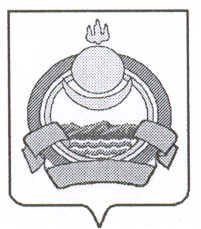     СОВЕТ ДЕПУТАТОВ                         муниципального образования городского поселения «Поселок Онохой»Заиграевского района Республики Бурятия_________________________________________________671300   п.Онохой       ул. Гагарина, д.11          тел. 56-2-59,         56-3-03Р Е Ш Е Н И Е                    « 31 » января 2020г.                                                                               № 167                                    	  		                                О внесении изменений  и дополнений в решение №159 от 30.12.2019г.«О бюджете муниципального образования городского поселения «Поселок Онохой» на 2020 год и на плановый период 2021 и 2022 годов».      Рассмотрев предложение администрации муниципального образования городского поселения «Поселок Онохой» о внесении изменений и дополнений в решение № 159 от 30.12.2019г. «О бюджете муниципального образования городского поселения «Поселок Онохой» на 2020 год и на плановый период 2021 и 2022 годов».    Совет депутатов решил:1.Внести изменения в п.1статьи 1:    Статья 1.Основные характеристики местного бюджета на 2020 год и на плановый период 2021 и 2022 годовУтвердить основные характеристики местного бюджета на 2020 год:- общий объем доходов в сумме  25 995 802,8 рублей, в том числе безвозмездных поступлений в сумме 2 341 802,8 рублей;- общий объем расходов в сумме  28 938 956,06 рублей.Утвердить дефицит бюджета в сумме  в сумме 2 943 153, 26 рублей, за счет остатков на счете на 01.01.2020г..                                                                                                                             Установить, что источником финансирования дефицита бюджета является снижение остатков средств на счетах по учету средств  МОГП «Поселок Онохой».Утвердить характеристики местного бюджета на 2021 год:- общий объем доходов в сумме 26  023 227,34 рублей, в том числе безвозмездных поступлений в сумме  2 027 227,34 рублей;- общий объем  расходов сумме 26 023 227,34 рублей, в том числе условно утвержденные расходы 599 900,00 рублей;- дефицит (профицит) в сумме 00,00  рублей.Утвердить характеристики местного бюджета на 2022 год:- общий объем доходов в сумме 27 238 876,13 рублей, в том числе безвозмездных поступлений в сумме    2 034 476,13 рублей;- общий объем  расходов сумме 27 238 876,13 рублей, в том числе условно утвержденные расходы 1 260 220,00  рублей.- дефицит (профицит) в сумме 00,00  рублей.Внести изменения  в приложение №6,7,8,9,10,11.Приложение №6,7,8,9,10,11 изложить в новой редакции согласно приложениям к настоящему решению.2.Настоящее Решение вступает в силу с момента обнародования.3. Настоящее Решение обнародовать на информационных стендах  и опубликовать на официальном сайте администрации МОГП «Поселок Онохой».Глава муниципального образования городского поселения «Поселок Онохой»		                                 Сорокин Е.А. руководитель администрации Председатель Совета депутатов                                                                         Рассадина Г.В